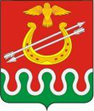 Администрация Боготольского района Красноярского края РАСПОРЯЖЕНИЕВ соответствии с порядком предоставления грантов в форме субсидии социально ориентированным некоммерческим организациям на реализацию социальных проектов, утверждённым постановлением администрации Боготольского района от 21.06.2021 №251-п1. Объявить конкурс на предоставление грантов в форме субсидии социально ориентированным некоммерческим организациям на реализацию социальных проектов. 2. Установить срок приёма заявок на участие в конкурсе с 01.07.2021г. по 09.08.2021г. включительно.3. Организовать приём заявок по адресу: г. Боготол, ул. Комсомольская, д.№2, каб. 1-3 (отдел культуры, молодёжной политики и спорта).4. Настоящее распоряжение опубликовать в периодическом печатном издании «Официальный вестник Боготольского района» и разместить на официальном сайте Боготольского района Красноярского края в сети Интернет (www.bogotol-r.ru). 5. Контроль над исполнением настоящего распоряжения оставляю за собой.6. Распоряжение вступает в силу после его официального опубликования.Исполняющий полномочияглавы Боготольского района						 Э.Б. Романова«29» июня 2021 года № 225-р